باسمه تعالی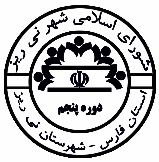 شورای اسلامی شهر نی ریزحاضرین در جلسه  :  مسعود لایقمند , احمد پاک نژاد , محمد رضا شاهمرادی , سجاد شاهسونی , حامد فرغت ,شماره184/ص/97تاریخ1397/05/11پیوستنداردعنوان جلسهبررسي نامه هاي واردهبررسي نامه هاي واردهبررسي نامه هاي واردهنوع جلسهعاديشماره جلسه67تاریخ جلسه1397/5/10ساعت شروع18:30دستور جلسهتصمیمات اتخاذ شدهامضا کنندگان